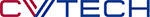 Rock of Aged Retirement HomeDaily Facility Schedule Meal TimesBreakfast 0830             Lunch 1230              Snack 1430             Dinner 1700          P.M. Snack 2030ActivitiesMorning Music 0900Craft Time / BINGO / Game time         0930 & 1330Exercises/Range of Motion 1025 & 1425Awake / Bed TimesArise – 0700          Mid-day Nap – 1300             Lights Out – 2200 or As Preferred CVTECH Training Purposes Only  •           Wake UpToileting/Pericare/Empty FoleyShower/Bed BathDressingOral care/Denture CareReady for feedingLights OutToileting/Pericare/Empty FoleyShower/Bed BathDressing for BedOral care/Denture CareReady for Bed